Supplementary MaterialEffect of Excessive Pb on the Stability and Performance of Pb-Halide Perovskite Solar Cells Against Photo-Induced DegradationAditya S. Yerramilli1, Yuanqing Chen1,3 and T.L. Alford1,2*1School for Engineering of Matter, Transport and Energy, Arizona State University, AZ, 85287, USA2Materials Science and Engineering Program, African University of Science and Technology, Abuja, 900242, Nigeria 3Department of Materials Physics and Chemistry, Xi’an University of Technology, Xi’an, 710048, China*Corresponding author: Dr. T. L. Alford (ta@asu.edu)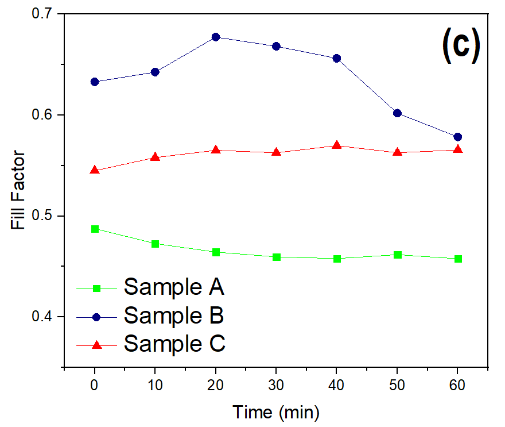 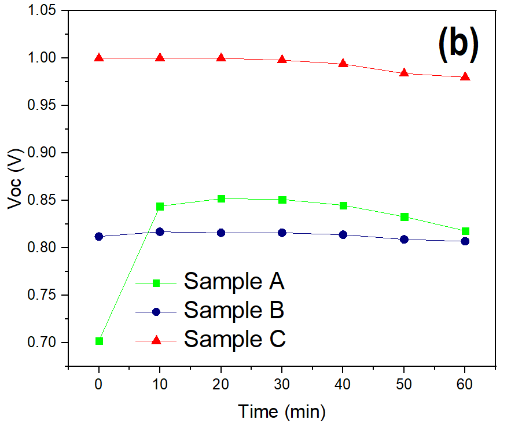 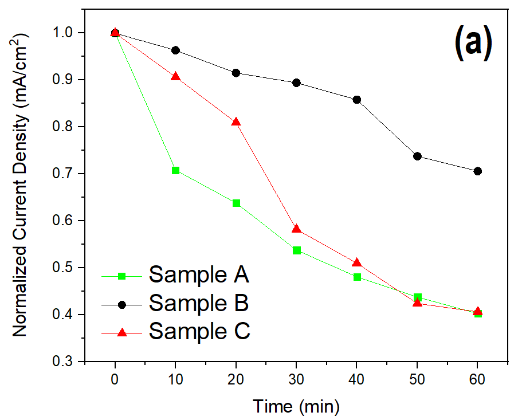 Fig S1. Photo-degradation of photo-voltaic properties of PVS device with illumination time(T), Normalized Jsc-T curve, (b) Voc-T curve, (c) FF-T curve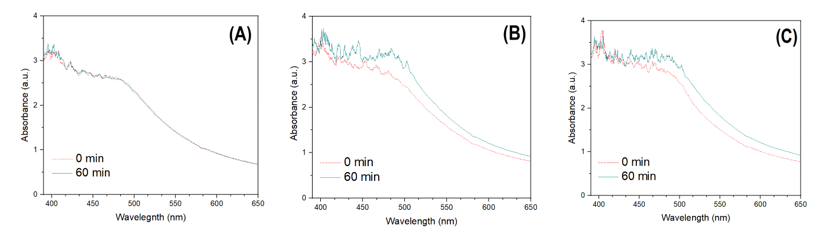 Fig. S2. UV-Vis spectra from Sample A, Sample B, and Sample C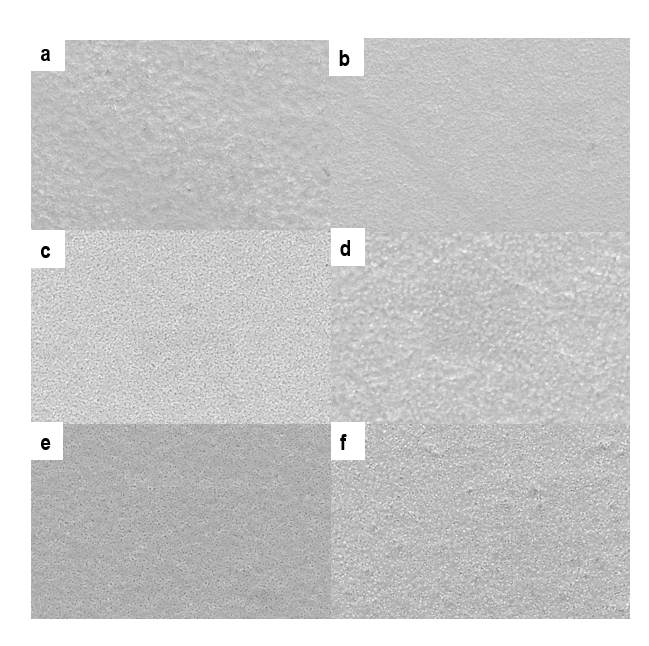 Fig. S3. SEM Images of PVS before and after illumination, (a) Sample A-i, (b) Sample A-d, (c) Sample B-i, (d) Sample B-d, (e) Sample C-i, (f) Sample C-d; with suffix “i” in for the pristine sample and the suffix “d’ is after degradation